Sample                                                                              		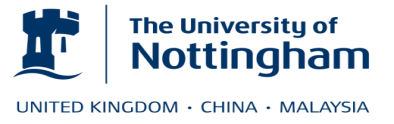 
 Research Degree Supervision Record
SCHOOL OF ………………….………….		DIVISION OF …………………………….
(A minimum number of formal meetings between research students and their supervisors is stipulated by the University's Regulations: at least 10 times pa for full-time students and at least 6 times pa for part-time students. For each of these sessions a Supervision Record must be completed.)Supervisor(s) comments: (include an agreed plan for the next research period)Review Headings:Key aims set at last meeting:Progress made on each item:Conclusions that can be drawn from new data/results:Proposed plan and action points for next meeting, including new training requirements:Documentation Headings (where appropriate):Has student presented a suitable laboratory notebook (or equivalent) at the meeting:Yes/NoAre risk assessments up to date:Yes/NoAre safe operating procedures up to date:Yes/NoAre training records up to date:Yes/NoSigned:					(Supervisor)	Date:Student's comments:Signed:					(Student)	Date:PLEASE LODGE THE COMPLETED AND SIGNED FORM IN THE STUDENT'S SCHOOL/DIVISIONAL FILE, WHERE IT MUST BE AVAILABLE FOR MONITORING AND APPEALS PURPOSES, IF REQUIRED.Name of student:Date of supervisory meeting:Personnel present:Current Registration:  (PhD/MPhil/Mres)Title of project:Principal supervisor:(name/School/Division)Additional supervisors:(name/School/Division)